INDICAÇÃO Nº 5042/2017 Sugere ao Poder Executivo Municipal manutenção de Campo de Futebol na Rua A, próximo ao nº 1045, no bairro Beira Rio.Excelentíssimo Senhor Prefeito Municipal, Nos termos do Art. 108 do Regimento Interno desta Casa de Leis, dirijo-me a Vossa Excelência para sugerir que, por intermédio do Setor competente, manutenção de Campo de Futebol na Rua A, próximo ao nº 1045, no bairro Beira Rio, neste município.  Justificativa:Munícipes reivindicaram serviços de manutenção junto ao campo de Futebol da Rua A no bairro Beira Rio, uma vez que o mesmo está abandonado e não recebe há anos uma melhoria. O bairro, por ser de área rural, fica isolado dos demais pontos da cidade para prática de esportes, assim, os mesmos relatam que o local é o único do bairro para reunir os amigos e praticarem esportes, por isso requerem o deferimento do teor desta indicação.Plenário “Dr. Tancredo Neves”, em 05 de junho de 2.017.JESUS VENDEDOR-Vereador / Vice Presidente-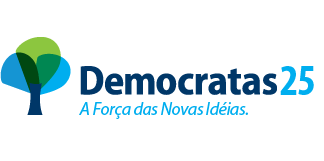 